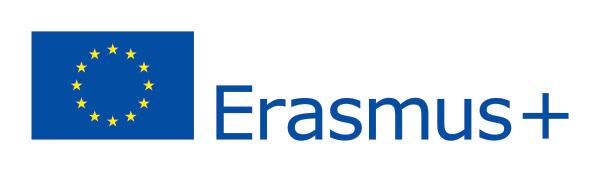 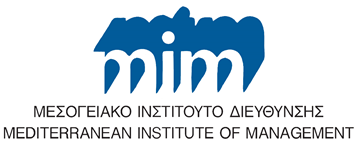 ERASMUS+ PROGRAMMEDeclaration of Interest for Erasmus+ Training Mobility ActionCall 2022Contact DetailsName:………………………………………………………………………. Title:……………………………………………………………….Country of residence:………………………………………………Mobile phone: ………………………………………………………..Email: ………………………………………………………………………Fields of interest:…………………………………………………………………………………………………………………………………………………………………………………………………………………………………………………………………………………………………………………………………….Planned Mobility: Call 2022Training Mobility    ⃝                   Teaching Mobility   ⃝Length of Stay (days)………………………………………………………(excluding the days of arrival and departure)Expected Dates of Mobility:…………………………………………………………………………Previous mobility experienceHave you participated in the Erasmus Mobility for Training before?Yes   ⃝            No     ⃝If yes, when was your last mobility? (dates)……………………………………………..Where did the mobility take place? (University, City, Country) …………………………………………………………………Host University/Organization, Department, Contact Person and Contact Details (Please list the institutions in order of preference)Overall objectives of the mobility and activities to be carried out:...………………………………………………………………………………………………………………………………………………………………………………………………………………………………………………………………………………………………………………………………………………………………………………………………………………………………………………………………………………………………………………………………………………………………………………………………………………………………………………………………………………………………………………………………………………………………………………………………………………………………………..Expected impact and benefits of the proposed mobility to your personal development ...………………………………………………………………………………………………………………………………………………………………………………………………………………………………………………………………………………………………………………………………………………………………………………………………………………………………………………………………………………………………………………………………………………………………………………………………………………………………………………………………………………………………………………………………………………………………………………………………………………………………………..Expected impact and benefits of the proposed mobility for the MIM...………………………………………………………………………………………………………………………………………………………………………………………………………………………………………………………………………………………………………………………………………………………………………………………………………………………………………………………………………………………………………………………………………………………………………………………………………………………………………………………………………………………………………………………………………………………………………………………………………………………………………..Your application must be accompanied by:This Application formA short CVDetailed seminar program (applicable for STA mobility)Acceptance of participation from receiving institute/organizationSignature:………………………………………………………              Date: ………………………………………..